Новый год руками родителей.Успешность и эффективность взаимодействия образовательного учреждения с семьями воспитанников зависит от психолого-педагогической компетентности педагогов, их мотивационной и коммуникативной готовности к организации данной работы. Педагогу необходимо так построить работу, чтобы основой его профессионального сознания стала его внутренняя убежденность в том, что:                                                                            - во-первых, семье принадлежит приоритетная роль в формировании личности ребенка;                                                                                                          - во-вторых, каждая семья уникальна, поэтому необходим дифференцированный подход к повышению психолого-педагогической культуры.                                                                                                                                                   Это требует перестройки мотивационной сферы, профессионального мышления, коррекции поведения, причем не только в процессе воздействия извне, но и наоснове самовоспитания, самообразования, педагогической рефлексии. Другим словами, необходим более высокий уровень профессионально-педагогической культуры, благодаря чему, у педагога появится осознание необходимости деформирования и переформирования профессиональной деятельности на основе замены одних приемов взаимодействия с родителями – другими, овладения новой технологией общения с ними. Одним из основных принципов сотрудничества педагогов с семьями воспитанников - является понимание педагогами и родителями функцийи роли друг друга в воспитании и образовании детей дошкольного возраста. На что, я, как педагог и сделала акцент в своей работе: с приближением Нового года все педагоги ДОУ начинают готовиться к проведению праздника для детей - стихи, сценарии утренников, вовлечение родителей в театральные сценки праздника и так далее. Немаловажным в даннойработе является праздничное оформление групп, приёмных дошкольного учреждения, для создания радостной атмосферы праздника для воспитанников. Как всегда основными элементами украшений к данному празднику являются – новогодне украшенная елка, многочисленные гирлянды и растяжки, поделки и рисунки ребят к Новому году. Мне, как педагогу, используя доверительный контакт с родителями, позволило выстроить свою работу с группой родителей в индивидуальных беседах на тему «Новый год руками наших родителей», таким образом, что результатом нашей общей деятельности для ребят нашей группы, явились следующие прекрасные новогодние панно, написанные родителями воспитанников: Саши Продан, Тимофея Кузнецова, Матвея Кашина, Каролины Зюзиной. Что вызвало большой интерес и одобрение у всего педагогического коллектива ДОУ, родителей нашей группы и педагогов, радость детей группы, гордость участников стало удивительно красивым, необычным, новогодним украшением для детей и взрослых нашей группы. 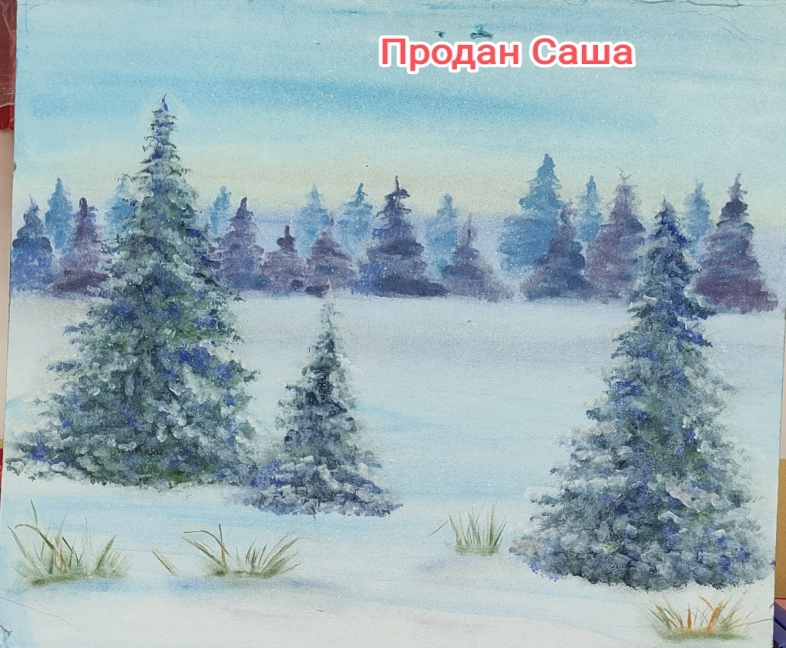 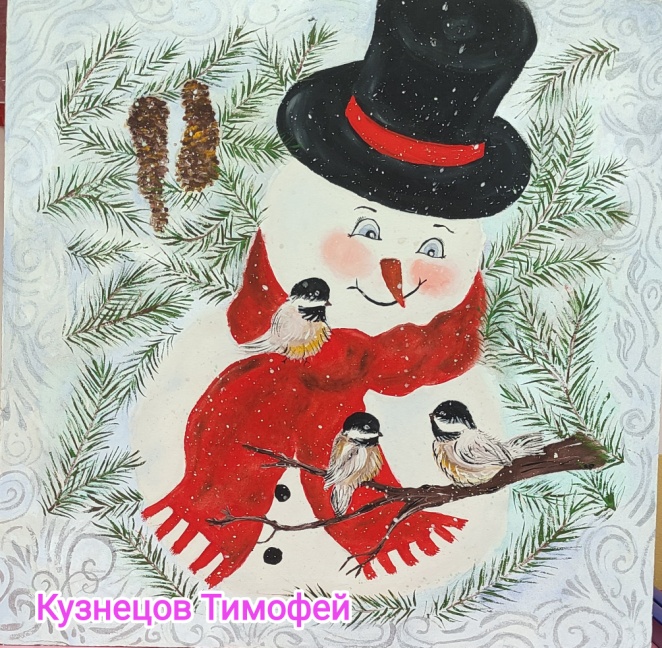 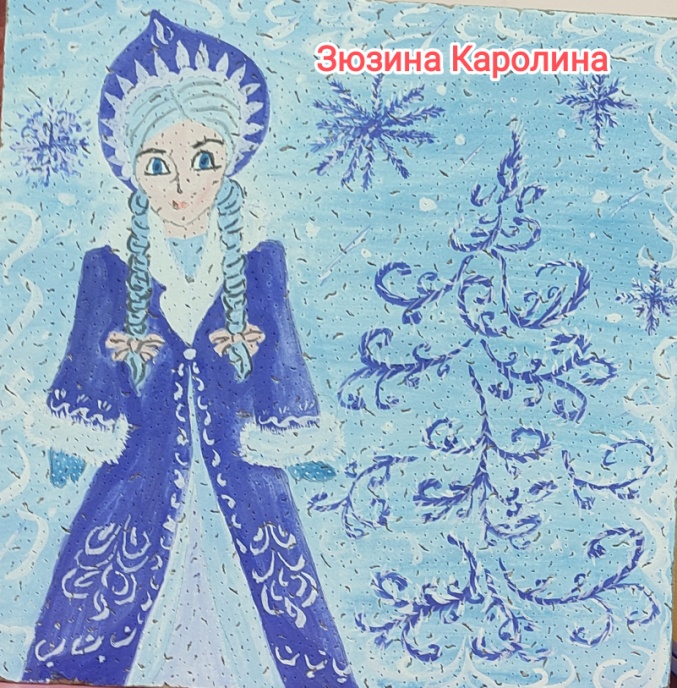 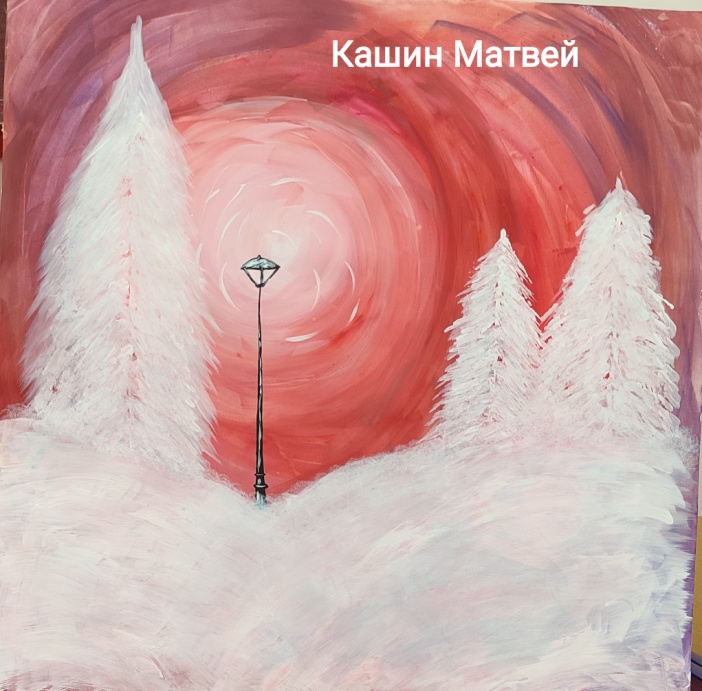 